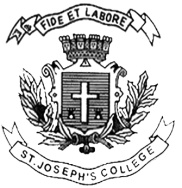 ST. JOSEPH’S COLLEGE (AUTONOMOUS), BENGALURU-27OPEN ELECTIVE - IV SEMESTER SEMESTER EXAMINATION - APRIL 2018STOE: 4116 – Descriptive StatisticsTime: 1½hrs									Max: 35 MarksThis question paper has TWO printed pages and THREE partsScientific calculators are allowed. Graph sheets will be provided on requestSECTION – AI 	Answer any FIVE of the following:						5 x 2 = 10DefineStatisticsThe blood groups of 30 students of Class are recorded as follows:A, B, O, O, AB, O, A, O, B, A, O, B, A, O, O, A, AB, O, A, A, O, O, AB, B, A, O, B, A, B, O.Represent this data in the form of a frequency table. Which is the most common blood group?Give classical definition of probabilityMention any four requisites of a good questionnaire?Find mean and median from the following data:  12, 6, 7, 4, 14, 6, 8, 9 Define Dispersion. Mention any three measures of dispersionDefine stratified random samplingSECTION – BII	Answer any THREE of the following:						3 x 5 = 15Explain different scales of measurement with examplesArun and Tarun appear for an interview for two vacancies. The probability of Arun's selection is  and that of Tarun's selection is   . Find the probability thatA)Both of them will be selectedB)At least one of them is selectedC)Only one of them is selectedWhat do you mean by non-sampling errors? How do you control it?The following are the number of orders for a certain product obtained by two salesmen (A & B) of a firmA) Which sales man is getting more order?B) Who is more consistent in getting orders?STOE-4116-A-18Ten children were weighed and then had their heights measured. The results are in the tableCalculate the pearsoncorrelation coefficient and commentSECTION – CIII	Answer any ONE of the following:						2 x 10 = 20  A) The table below gives the weekly wages (in Rupees) of 200 employees in a factory.Compute mean wages of employees. Also find mode graphically			(7)B) Explain any one method of drawing a random sample from finite population	(3)A)The following table gives the Percentage of National Income from Agriculture (Y) and Percentage of Illiterates (X) of groups of countries with different per capita incomes.Fit a simple linear regression Y on X. Also estimate the Percentage of National Income from Agriculture if the Percentage of Illiterates is 65.						(6)B) Draw a multiple bar diagram for the following data.					(4)STOE-4116-A-18Salesman A60, 40, 20, 35, 40, 20, 10, 15, 70, 40, 15, 20Salesman B30, 20, 25, 35, 30, 20, 15, 20, 40, 45, 25, 15Weight(kg)47604749505946545753Height(cm)8211095101881217998105100Weekly wages (in Rs)150-170170-190190-210210-230230-250250-270270-290Number of Employees10243658451512Income groupIIIIIIIVVVIPercentage of National Income from Agriculture111115303341Percentage of Illiterates2619204071YearProfit before tax(in lakhs of rupees)Profit after tax(in lakhs of rupees)199819580199920187200016545200114032